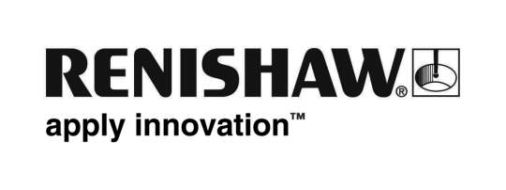 Leverantören av mättekniska produkter Precision Solutions Nordic AB blir den senaste Renishaw Channel-partnernRenishaw, ett av världens ledande företag inom precisionsteknik och vetenskapsteknologi, har utsett leverantören av mättekniska produkter, Precision Solutions Nordic AB från Ljungby, till sitt Channel partnerprogram. Renishaws Channel partnerprogram har som syfte att kontinuerligt förbättra standarden hos den lokala kund och produktsupporten i försäljningsregionen Europa, mellanöstern och Afrika (EMEA). Partnerskapprogrammet mellan de två företagen innebär att Precision Solutions Nordic AB blir en premiumpartner, och får på så sätt tillgång till Renishaws portfölj med kalibrerings-, CMM-, mätspets-, pulsgivare- och fixturprodukter. Företaget hjälper kunder i hela Sverige i olika marknadsbranscher inklusive service/kalibrering, eftermonterings- och mättjänster.Fredrik Estberg, VD på PSN AB sade, ”PSN AB grundades 2012 och är en totalleverantör av mätutrustning,och är experter på skräddarsydda lösningar. Vi har sedan starten haft ett nära samarbete med Renishaw, och ser fram emot att stärka det ytterligare genom att bli en Premium Partner. Det kommer ge oss ett kliv framåt när vi nu satsar mer på 5-axlig mätteknik.”-Slut-Redaktionella anmärkningar:Om Precision Solutions Nordic ABPSN AB grundades 2012 efter att ägarna Fredrik Estberg och Erik Gadd Larsson sedan 2009 drivitMetrologic Group’s dotterbolag i Sverige. Detta gjorde att de kunde fokusera mer på eftermarknadoch bredda sitt sortiment. Sedan starten 2012 har PSN varit exklusiv distributör för Metrologic Group och återförsäljare för Renishaw. Senare blev de även återförsäljare för Coord3 och Kreon. Detta gör att de kan erbjuda skräddarsydda lösningar för både små och stora företag inom industrin.PSN täcker hela Norden med hela sitt sortiment.Om RenishawRenishaw är ett av världensledande företag för konstruktions- och vetenskapsteknologi, med expertis inom precisionsmätning och hälsovård. Företaget tillhandahåller produkter och tjänster som används inom så olika användningsområden som tillverkning av jetmotorer och vindkraftverk, tandvård och hjärnkirurgi. Vi är också världsledande inom området additiv tillverkning (som också kallas 3D-utskrift), där de konstruerar och tillverkar industriella maskiner som ”skriver ut” detaljer från metallpulver.Renishaw-gruppen har just nu 79 kontor i 37 länder, med fler än 4 400 anställda, av vilka fler än 2 500 personer är anställda i Storbritannien. Det mesta av företagets F&U och tillverkning utförs i Storbritannien, och för året som avslutades i juni 2020 nådde Renishaw en försäljning på 510 miljoner £, av vilket 94 % var export. Företagets största marknader är Kina, USA, Japan och Tyskland.För mer information besök www.renishaw.se 